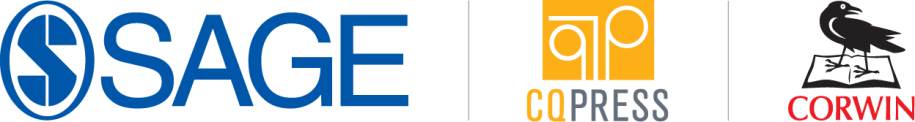 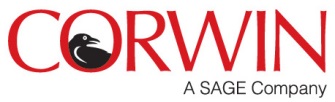 VISUAL AUDIO LIKENESS RELEASESAGE Publications, Inc.2455 Teller RoadThousand Oaks, CA 91320SAGE Publications, Inc., SAGE Publications Ltd., CQ Press, an imprint of SAGE Publications, Inc., and Corwin Press, Inc. (collectively, “SAGE”), is producing scenes, shots, events and/or interviews in which I perform, participate, am portrayed, or appear recognizably. For good and valuable consideration, the receipt and sufficiency of which is hereby acknowledged, I hereby authorize SAGE, its affiliates, licensees, assignees, and authorized agents to photograph, record or otherwise reproduce and depict my name, voice, and visual likeness, and to exhibit, distribute, transmit and/or otherwise exploit any and all such reproductions containing my voice and/or appearance, altered as SAGE may see fit, in any and all media now or hereafter known. For the avoidance of doubt, I hereby transfer and assign toSAGE any copyright I may own in any such audio-video footage containing my voice and/or appearance. The rights granted by me hereunder are granted for the entire world and shall inure in perpetuity.I hereby release SAGE, its affiliates, licensee, assignees, and authorized agents from any claims that may arise regarding the use of my name, voice and/or visual likeness, including, without limitation, any claims of rights of publicity, invasion of privacy, defamation, infringement of moral rights, or copyright infringement.I hereby warrant that I am over the age of 18, have the right to contract in my own name, and have read and understand this Visual-Audio Release (“Release”) and all of its terms.This Release sets forth the entire agreement between the parties, and supersedes any prior agreements or understandings, oral or written. This Release is governed by the laws of the State of California, without regard to principles of conflict of laws.Signature:		Print Name:		Address:		Date:  		If the subject is under age 18, please complete the following:Parent/Guardian ConsentAs the parent/legal guardian of the minor aged child named below, I authorize SAGE, its affiliates, licensees, assignees, and authorized agents (“SAGE Related Parties”) to photograph, record, depict and/or reproduce such child’s name, voice, and visual likeness, and to distribute and use any and all such reproductions in any manner, in any and all media, throughout the world, and in perpetuity. Moreover, I release SAGE and the SAGE Related Parties from any claims that may arise regarding the use of my child’s name, voice and/or visual likeness, including, without limitation, any claims of rights of publicity or invasion of privacy.This Release sets forth the entire agreement between the parties and is governed by the laws of the State of California.For good and valuable consideration, I consent to all of the terms and conditions of this Release.Child’s Name: 		Parent/Guardian Name: 		Parent/Guardian Signature:  		Parent/Guardian Address: 		Date: 					